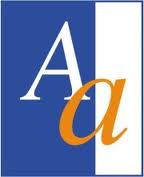 Ordine degli Architetti Pianificatori, Paesaggisti e Conservatori della provincia di Agrigentovia Gaglio n°1 Agrigento - tel. 0922-29455 sito web: http://www.ordinearchitettiagrigento.it 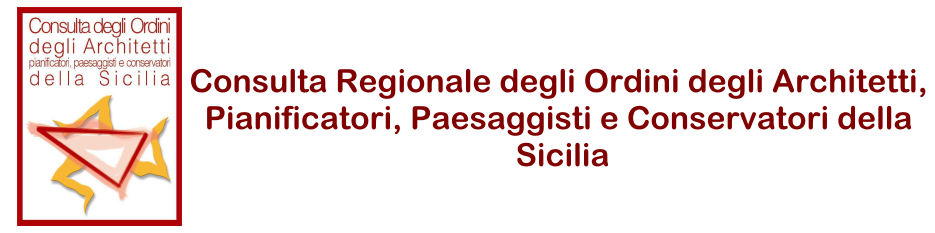 Seminario di aggiornamento professionale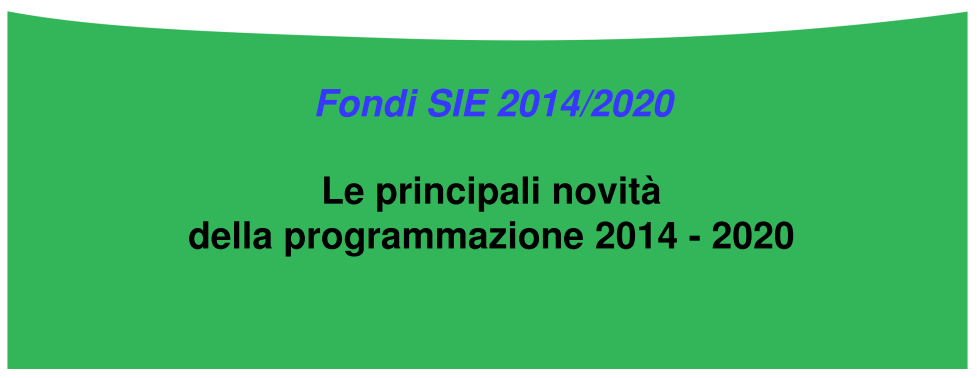 AgrigentoLunedì,  20  luglio  2015ore  10:00Sala Conferenze dell’OrdineVia Gaglio, 1PROGRAMMA10:00	APERTURA DEI LAVORIArch. Massimiliano Trapani(Presidente Ordine Architetti P.P.C. prov. AG)	INTRODUZIONEArch. Giuseppe Mazzotta(Responsabile Formazione O.A.P.P.C. prov. AG)	SVILUPPOArch. Sebastiano Muglia(Responsabile Dipartimento del Lavoro e delle Politiche Comunitarie O.A.P.P.C. prov. ME)Nuovo ciclo  Fondi Strutturali a valere sui Programmi Operativi SIE 2014/2012;Regolamento generale Fondi SIE n. 1303/2013 disposizioni.Processi Territoriali. Dibattito14:00	CHIUSURA DEI LAVORILa partecipazione al Seminario è gratuita, ma bisognerà iscriversi al link dedicato sul sito http://www.ordinearchitettiagrigento.it -  4 Crediti Formativi Professionali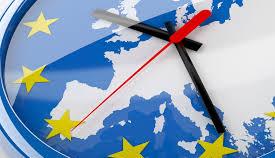 